往高緯度流動的洋流，是溫度較高的暖流。臭氧層可以吸收紫外線。臭氧層變薄時，地表接受紫外線照射的強度會減低。溫室效應絕大部份是由人類活動所引起的現象。地形面的傾斜方向和地層層面的傾斜方向一致的坡地，稱為順向坡。北赤道洋流由東向西流。北太平洋地區表層洋流為逆時鐘方向。發生聖嬰現象時赤道附近的東太平洋易出現旺盛的湧升流。如果地球沒有溫室效應，地表的平均氣溫會降至約-18℃。臺灣海峽在冬季時，有中國沿岸流沿著大陸海岸往南流入。臺灣主要的水資源靠五六月的梅雨和七至九月的颱風供應。聖嬰現象為局部地區的單一現象。臭氧層濃度減少的元凶為CFCs  。受黑潮與黑潮支流的影響，台灣的恆春四季如春因而得名受全球暖化的影響，中高緯度地區可能因此提高農作物的產量。順向坡比逆向坡更容易發生岩層滑動。山崩就是土石流。海上浮冰大量熔化，會使海平面大幅上升。土石流發生區域在地形上多為陡坡的火成岩山區。在聖嬰年，印尼、澳洲較易鬧乾旱甚至引發火災。    下列21~50題為單選題，請將最佳答案填入答案卡內：造成臺灣地區缺水的因素為下列何者？(A)河流短促　(B)水源區不當開發　(C)缺水地區位於背風面　(D)以上皆是。下列何者可以視為聖嬰現象發生的指標？　
(A)臺灣的冬天變得更冷　(B)印尼、澳洲的外海溫度異常升高　(C)祕魯外海溫度異常升高　(D)黑潮的流向出現反向為了解決臭氧層破洞的問題，世界各國於1987年在加拿大簽訂議定書限制何種氣體的排放？　(A)水氣　(B) 二氧化碳 (C)氟氯碳化物　(D)甲烷造成地球的溫室效應現象，主要原因為何？(A)大量火山灰進入大氣　(B)大氣中的溫室氣體吸收太陽的輻射　(C) 因臭氧層的破洞，陽光中的紫外線直射地球表面所造成　(D)大氣中的溫室氣體吸收地表釋放的輻射造成土石流的發生，最直接因素為何？　(A)此地為順向坡　(B)坡度陡峭　(C)岩盤堅固　(D)大量降雨防洪最常用的方法為(A)興建水庫　(B)開闢人工水道  (C)興建調節池　(D)築堤。下列哪些地質或地形狀況容易發生山崩？  (A)森林茂密的山區　(B)坡度平緩  (C)岩層中的土石疏鬆　(D)逆向坡的坡地。土壤大量流失可能會造成什麼現象？ (A)肥沃的表土被沖蝕流失　(B)土地的生產力衰退  (C)砂石淤塞河道　(D)以上皆是。水泥護坡設有排水孔有何作用(A)防止水壓過高造成坡面破裂　(B)能維持良好的排水  (C) 以上皆是　(D) 以上皆非。要降低洪水災害的發生頻率及受災程度，下列作法何者較不適當？(A)增加蓄洪量　(B)做好水土保持　(C)加強洪氾地區的開發　(D)設置疏洪道 大量使用化石燃料，對環境的主要衝擊為何？　(A)消耗大量氧氣，氧氣不足以供應生物呼吸　(B)消耗大量氧氣，使臭氧層破洞更明顯　(C)加速全球暖化效應　(D)排放大量二氧化碳，增加植物生長臭氧層濃度變薄對生物的影響，主要為下列哪一項？(A)促進生物生長　(B)抑制癌症發生  (C)增加DNA發生突變的機率　(D)降低生物受紅外線的傷害。有關臭氧的敘述，下列何者錯誤？　(A)一般地面空氣污染較嚴重地區臭氧濃度較高　(B) 臭氧濃度較大時，會對人體的肺部造成傷害　(C)臭氧由3個氧原子組成　(D)臭氧為無色、有毒、無味的氣體。有關臭氧洞的敘述，下列何者錯誤？(A)在南極的臭氧洞最明顯　(B)在南半球的春季達到最大值　(C)目前沒有繼續擴大的趨勢　(D)1987年的臭氧洞應比1979年的小。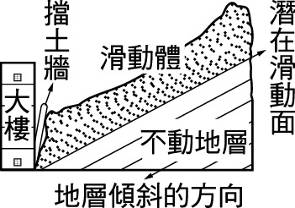 86年溫妮颱風過境後，汐止區的林肯大郡社區發生災變。附圖為其崩塌前的岩層示意圖，災變時整個滑動體沿著潛在滑動面下滑。試問下列敘述何者正確？　
(A)擋土牆主要的目的是擋住雨水　(B)雨水可減少潛在滑動面的摩擦力　(C) 此地不具備有順向坡地形　(D)滑動體的坡腳未被挖去 臭氧是大氣中的微量氣體，主要集中在大氣分層中的哪一層？(A)對流層　(B)平流層　(C)中氣層　(D)增溫層。全球暖化容易造成什麼影響？(A)海平面上升 (B)兩極冰川融化 (C)生物分布區域逐年往高緯度或高海拔移動　(D) 以上皆是。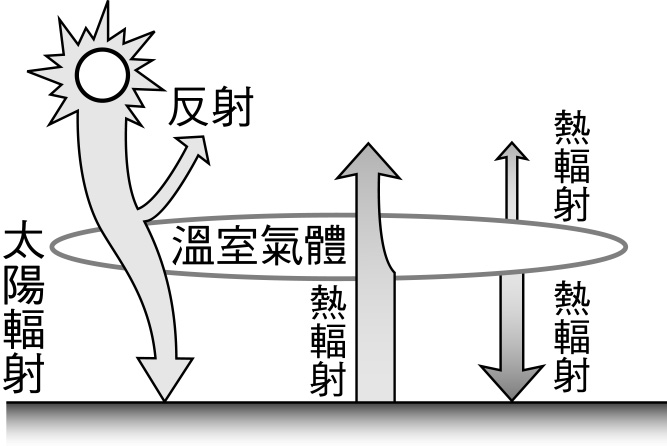 附圖是溫室氣體吸收太陽輻射的示意圖。參考附圖並回答38~40下列問題：下列何者不是圖中所示的溫室氣體？(A)水氣　(B)氬氣　(C)甲烷　(D) 二氧化碳。圖中所示的熱輻射，指的是哪一種輻射？　(A)可見光　(B)紫外線　(C)紅外線　(D)微波不考慮水氣含量的情況下，溫室氣體在低層大氣中所佔的比例約為？ (A)一半以上　(B)   約1％ (C) 約少於0.1％　(D)無法判斷。依據附圖回答41~45題：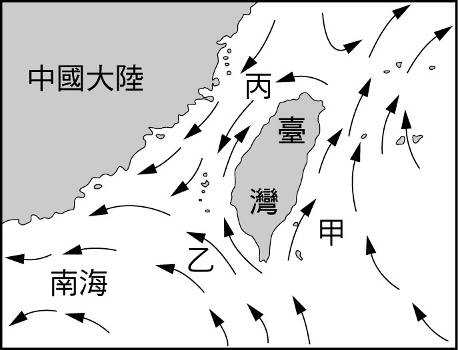 此時應是哪一個季節？(A)夏季　(B)冬季　(C)無法判斷。附圖所示的丙位置海流其流向應為？　(A)固定不變　(B)隨季節改變　(C) 無法判斷。同緯度的宜蘭與廈門，哪一個地區的「一月分平均氣溫」較高？(A) 宜蘭　(B) 廈門　(C)兩地相當　(D)無法判斷。附圖所示的甲位置海流其流向應為？　(A)固定不變　(B)隨季節改變　(C) 無法判斷。此時期屏東與基隆的沿海地區，其氣候的差異狀況為？　(A)幾乎一致(B)差異很大　(C) 無法判斷。下列哪洲不會受到祕魯聖嬰現象的影響？　(A)北美洲　(B)亞洲　(C)非洲　(D)皆會受影響。聖嬰現象多少年會出現一次？　(A)每年一次　(B) 2～7年　(C) 8～12年　(D)15年30年。聖嬰現象發生時赤道附近的東西兩側太平洋的氣壓哪一側較高？　(A) 東太平洋　(B) 西太平洋　(C) 一樣　(D) 無法判斷。沒有「聖嬰現象」的正常年，熱帶東、西太平洋海面上的雨量相較為何？　
(A) 東太平洋較多　(B) 西太平洋較多　(C) 一樣多　(D) 無法判斷。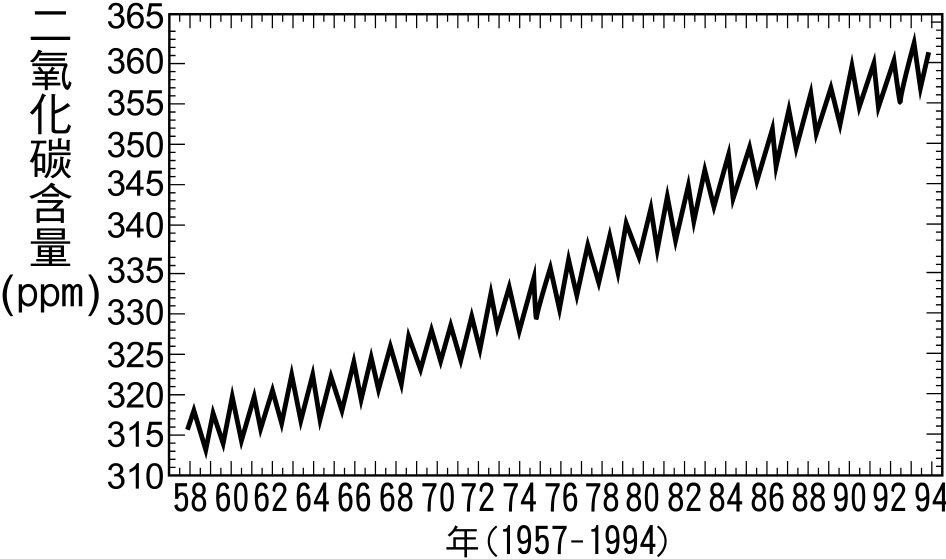 附圖是1957年到1994年間，大氣中二氧化碳含量的變化，由圖中判斷，呈現鋸齒狀最有可能因素為？　(A)受聖嬰現象的影響(B)光合作用的旺盛與否(C)受臭氧洞的影響　 (D)受潮汐的影響。~END~　　宜蘭縣立羅東國中 103學年度第二學期九年級地球科學科第二次段考試卷                                                                 本試卷採電腦閱卷，均為單選題，請將最佳答案依題號填入答案卡內                              命題教師：林煥章下列1~20題的敘述中對的填入A，錯的填入B：